Unit 4 Lesson 9: Solve Story ProblemsWU How Many Do You See: Finger Addition (Warm up)Student Task StatementHow many fingers do you see?
How do you see them?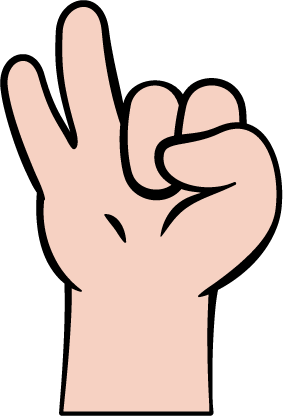 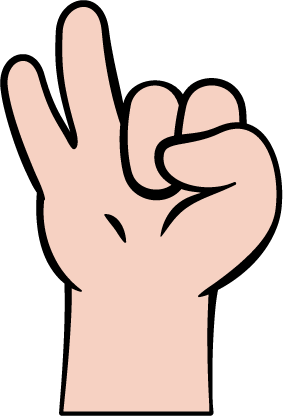 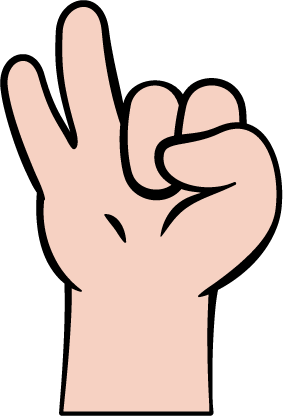 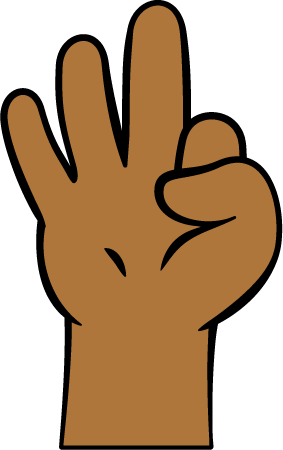 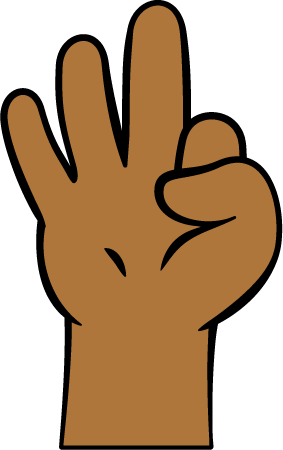 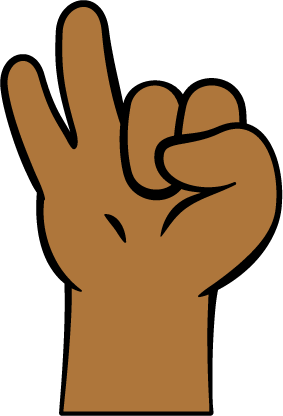 1 Markers at SchoolStudent Task StatementThere were 4 markers at school.Elena brought 3 more markers to school.How many markers are at school now?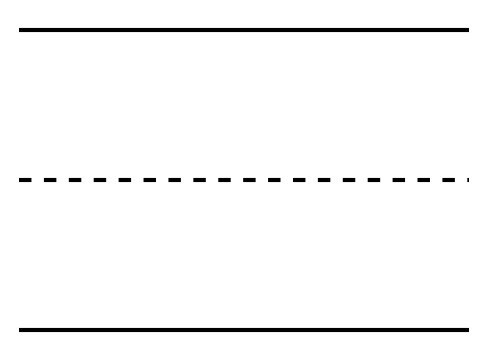 2 Balls at RecessStudent Task Statement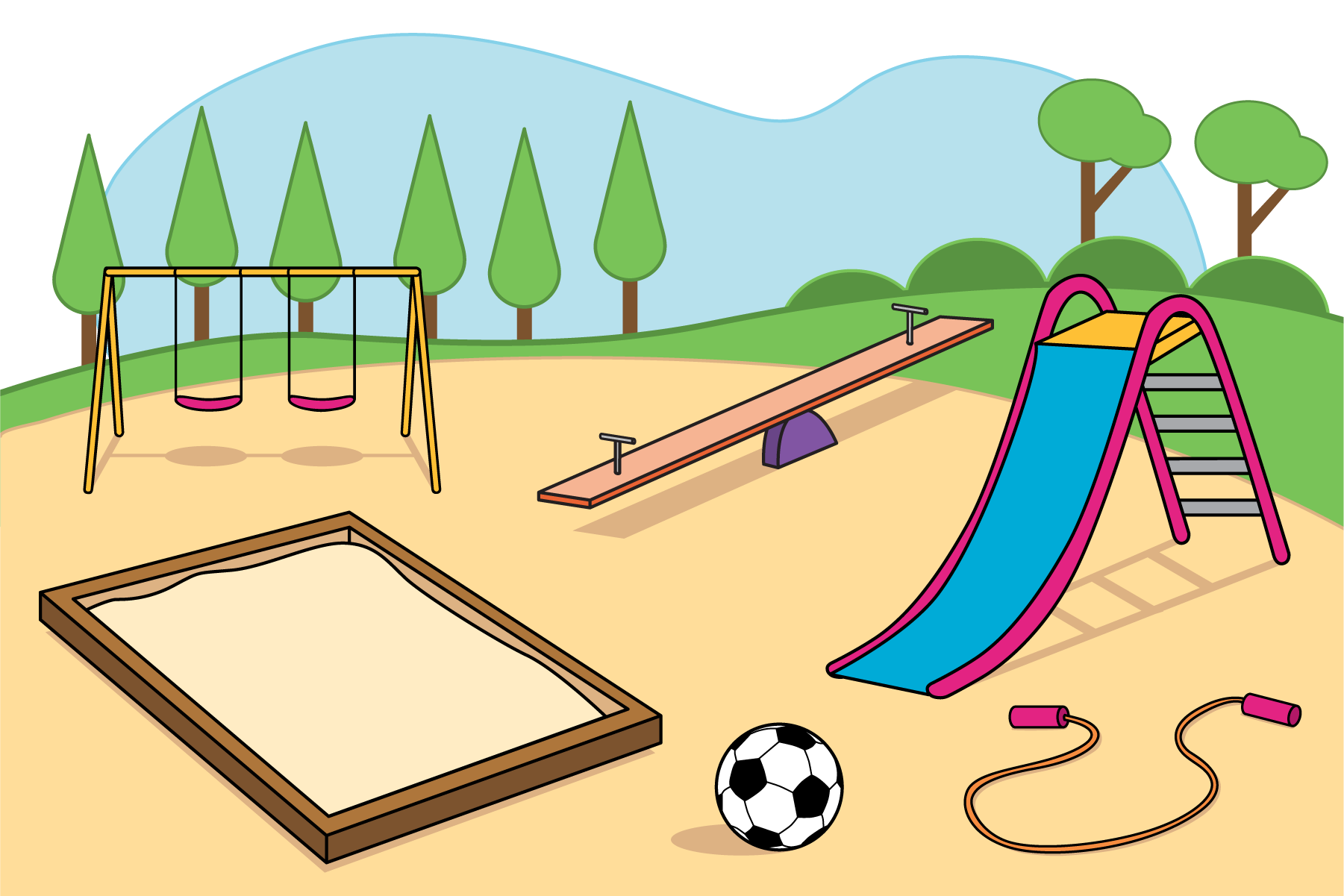 There were 5 balls on the playground.Diego brought 5 of the balls inside.How many balls are on the playground now?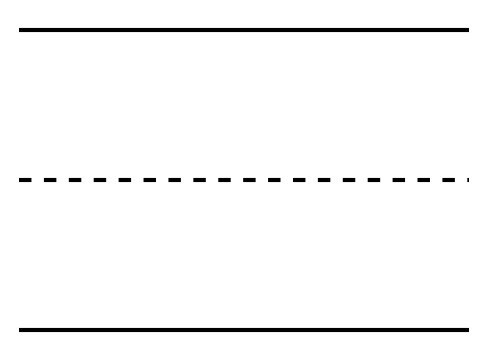 Activity Synthesis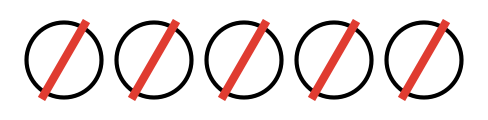 3 Introduce Math Fingers, Add 2 HandsStudent Task StatementChoose a center.Math Fingers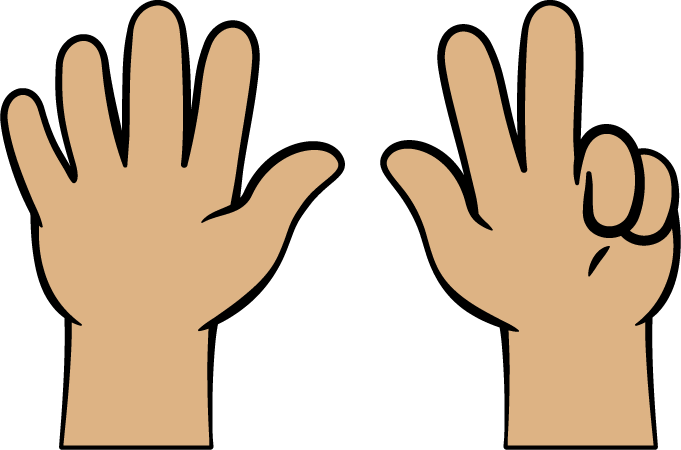 Math Stories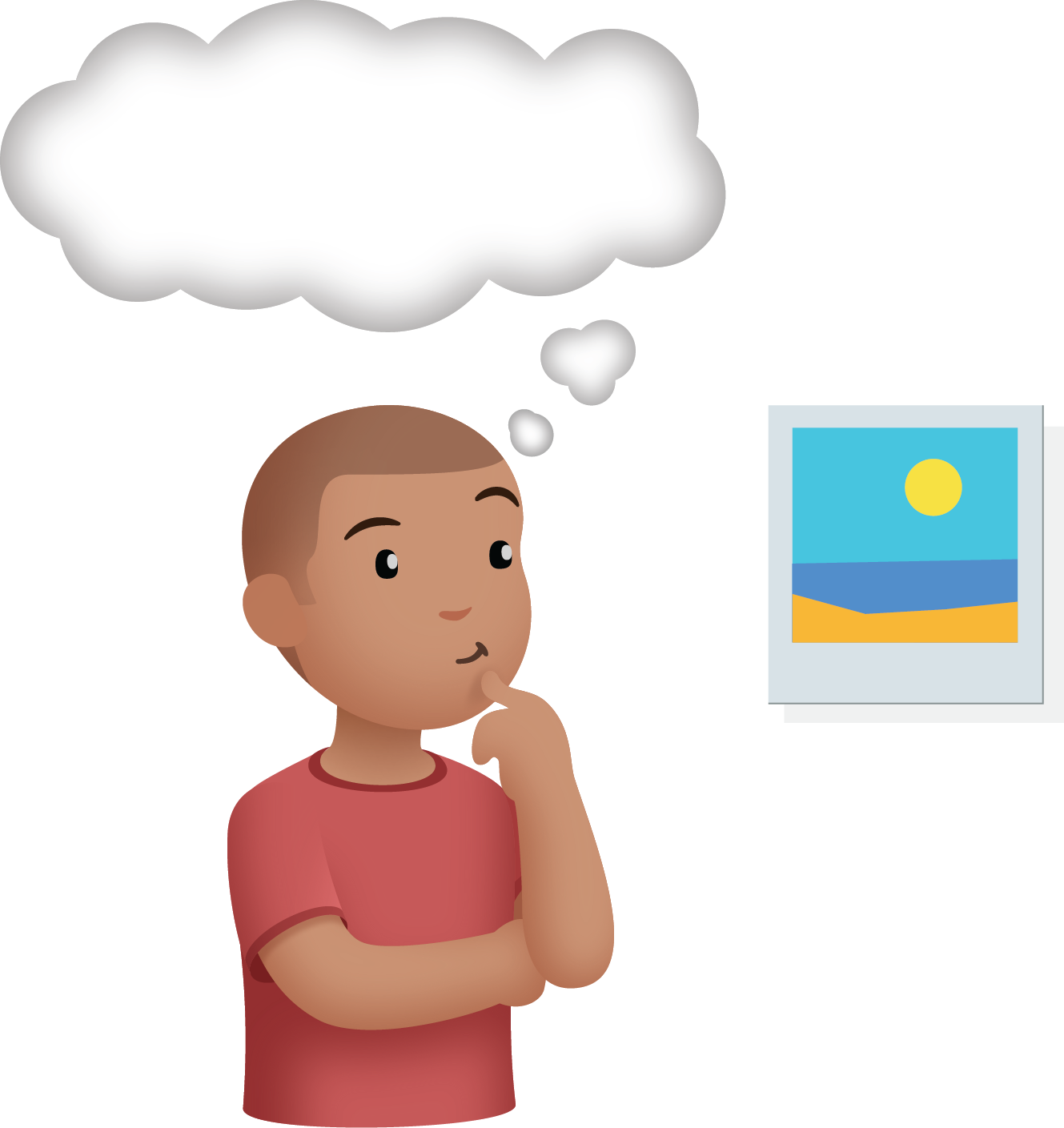 Subtraction Towers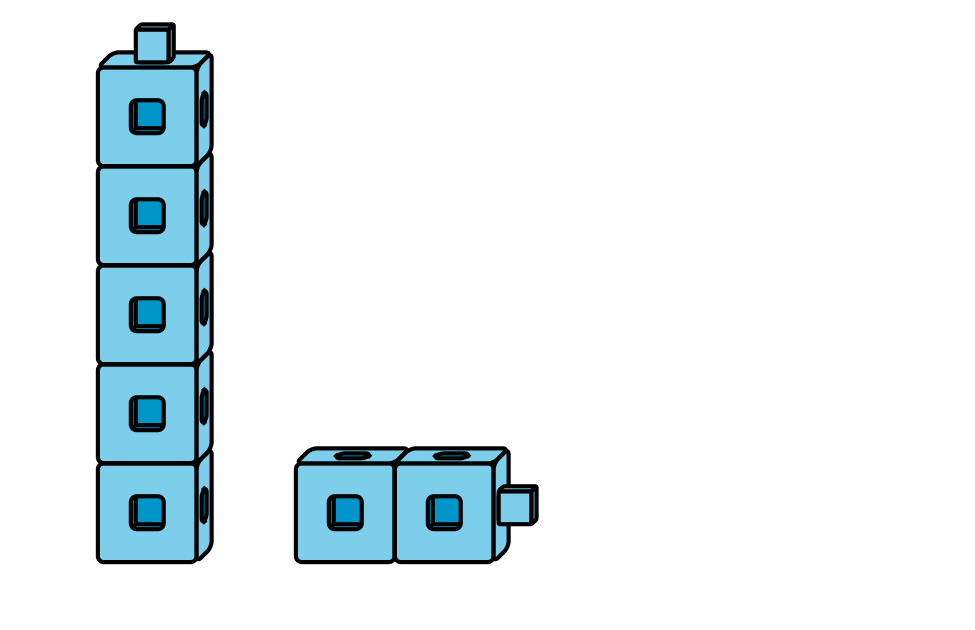 5-frames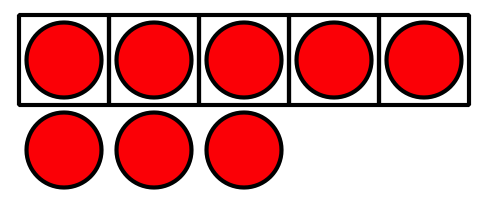 Build Shapes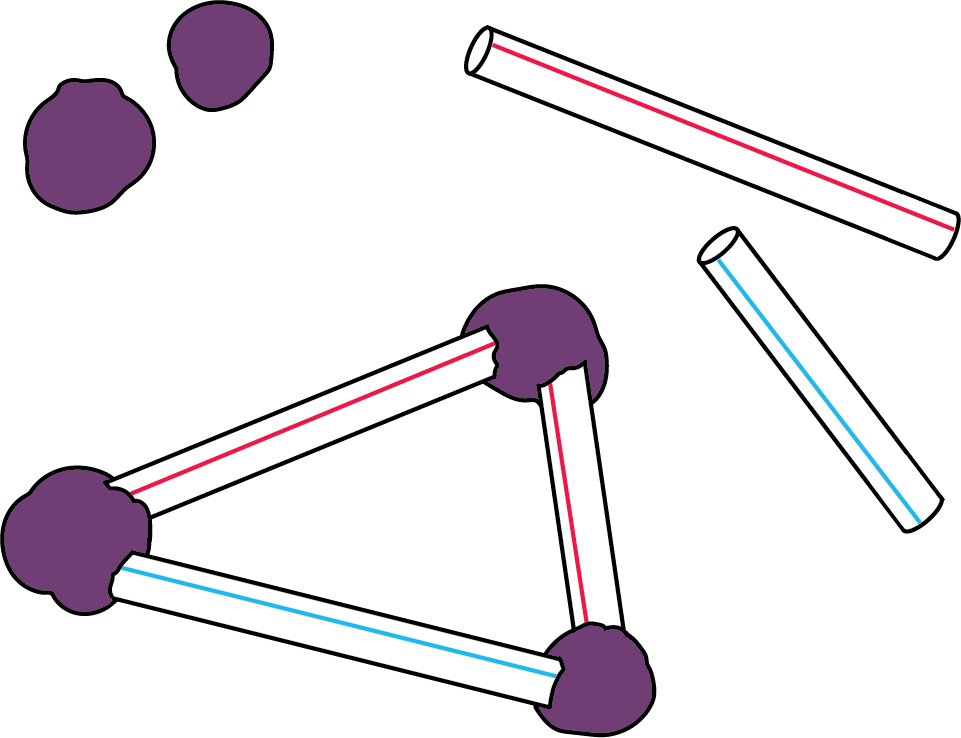 Counting Collections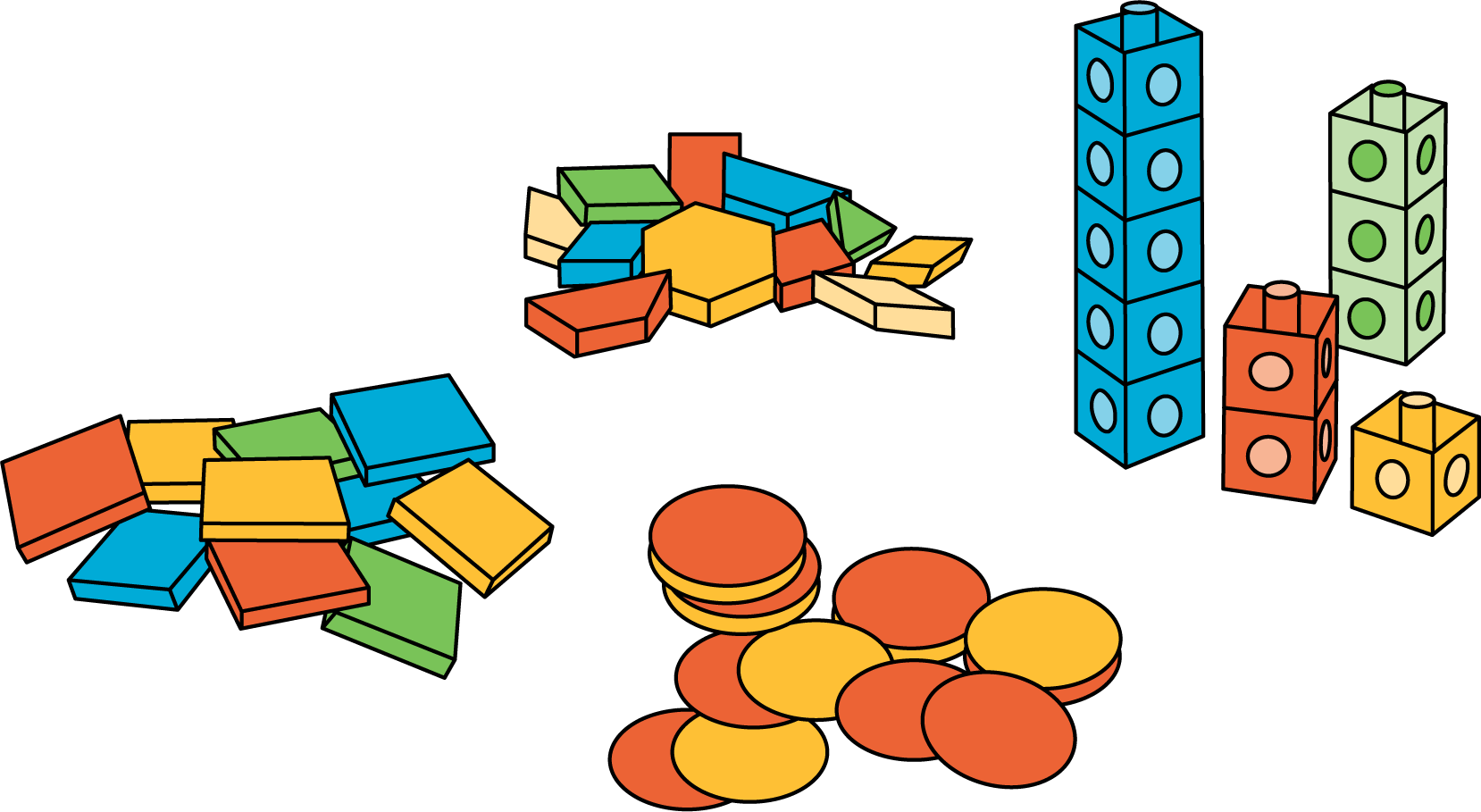 Images for Activity Synthesis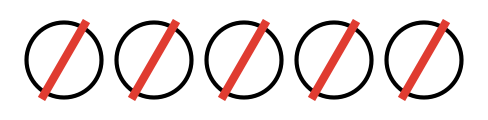 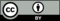 © CC BY 2021 Illustrative Mathematics®